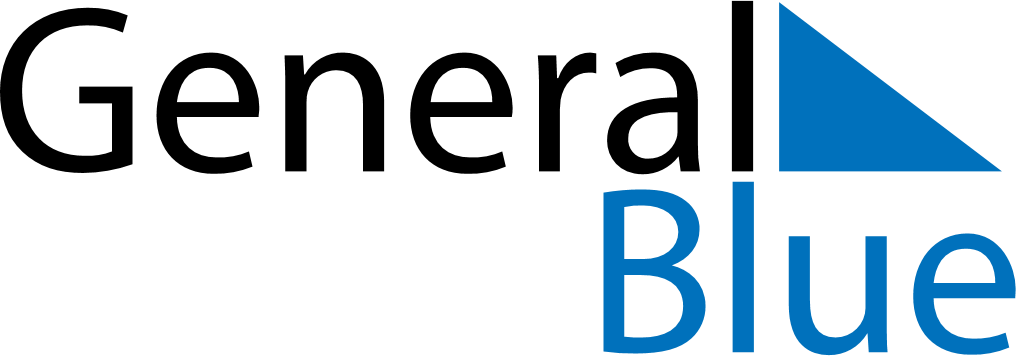 December 2021December 2021December 2021BarbadosBarbadosMONTUEWEDTHUFRISATSUN1234567891011121314151617181920212223242526Christmas DayBoxing Day2728293031Public Holiday